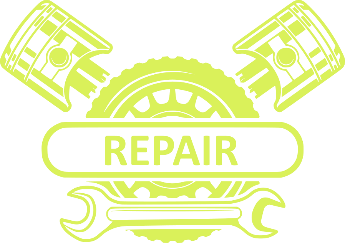 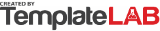 BUSINESS NAMEYour Street AddressYour Street AddressBUSINESS NAMECity, ST  ZIP CodeCity, ST  ZIP CodeQuote# 1000251/22[Phone][Phone]Quote# 1000251/22emailemailBILL TOVEHICLE INFORMATIONVEHICLE INFORMATIONNameVehicle NameVehicle NameCompany NameModelModelStreet AddressYearYearCity, ST  ZIP CodeMileageMileageSERVICE DESCRIPTIONHRSPRICE PER HOURTOTALOil change service2$60.00$120.00Engine washing 2$140.00$280.00PART NAME/DETAILQUANTITYUNIT AMOUNTTOTALSidebar mirror-R H554636681.00$132.00$132.00Back screen wiper G656668871.00$88.00$88.00Goodyear Tyre 195/55/R16 M6639399934.00$107.00$428.00TOTAL SERVICE:$400.00TOTAL PARTS:$648.00TAX:10.00%GRAND TOTAL:$1,152.80ADDITIONAL COMMENTSPlease confirm in writing if you are happy with the prices provided, and everything else this quote includes.        
Should any additional product or services be required once the work has begun, these can of course be added. 
This will, however, affect the total amount due at the end of the project.
Your confirmation means that XYZ Company is authorized to repair or replace spare parts and to return your vehicle to a pre-damage situation. You agree that XYZ Company is not responsible for any loss/damage to your vehicle and loss of property caused by fire, theft, or any other cause beyond the control. Please confirm in writing if you are happy with the prices provided, and everything else this quote includes.        
Should any additional product or services be required once the work has begun, these can of course be added. 
This will, however, affect the total amount due at the end of the project.
Your confirmation means that XYZ Company is authorized to repair or replace spare parts and to return your vehicle to a pre-damage situation. You agree that XYZ Company is not responsible for any loss/damage to your vehicle and loss of property caused by fire, theft, or any other cause beyond the control. Please confirm in writing if you are happy with the prices provided, and everything else this quote includes.        
Should any additional product or services be required once the work has begun, these can of course be added. 
This will, however, affect the total amount due at the end of the project.
Your confirmation means that XYZ Company is authorized to repair or replace spare parts and to return your vehicle to a pre-damage situation. You agree that XYZ Company is not responsible for any loss/damage to your vehicle and loss of property caused by fire, theft, or any other cause beyond the control. Please confirm in writing if you are happy with the prices provided, and everything else this quote includes.        
Should any additional product or services be required once the work has begun, these can of course be added. 
This will, however, affect the total amount due at the end of the project.
Your confirmation means that XYZ Company is authorized to repair or replace spare parts and to return your vehicle to a pre-damage situation. You agree that XYZ Company is not responsible for any loss/damage to your vehicle and loss of property caused by fire, theft, or any other cause beyond the control.   © TemplateLab.com  © TemplateLab.com  © TemplateLab.com